Program szkolenia dostępny jest na Platformie Szkoleniowej KSSiP pod adresem:http://szkolenia.kssip.gov.pl/login/ oraz na stronie internetowej KSSiP pod adresem: www.kssip.gov.plZaświadczenie potwierdzające udział w szkoleniu 
generowane jest za pośrednictwem Platformy Szkoleniowej KSSiP. 
Warunkiem uzyskania zaświadczenia jest obecność na szkoleniu oraz uzupełnienie 
znajdującej się na Platformie Szkoleniowej anonimowej ankiety ewaluacyjnej
 (znajdującej się pod programem szkolenia) dostępnej w okresie 30 dni po zakończeniu szkolenia.Po uzupełnieniu ankiety zaświadczenie można pobrać i wydrukować z zakładki 
„moje zaświadczenia”.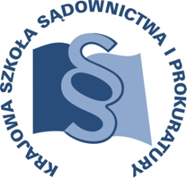 OSU-II.401.103.7.2018OSU-II.401.103.7.201830 listopada 2018 r. 30 listopada 2018 r. P R O G R A M SZKOLENIAP R O G R A M SZKOLENIAP R O G R A M SZKOLENIAP R O G R A M SZKOLENIA„POSTĘPOWANIE Z DOWODAMI RZECZOWYMI. 
SZKOLENIE DLA URZĘDNIKÓW SĄDÓW POWSZECHNYCH WYDZIAŁÓW KARNYCH ORAZ RODZINNYCH I NIELETNICH”„POSTĘPOWANIE Z DOWODAMI RZECZOWYMI. 
SZKOLENIE DLA URZĘDNIKÓW SĄDÓW POWSZECHNYCH WYDZIAŁÓW KARNYCH ORAZ RODZINNYCH I NIELETNICH”„POSTĘPOWANIE Z DOWODAMI RZECZOWYMI. 
SZKOLENIE DLA URZĘDNIKÓW SĄDÓW POWSZECHNYCH WYDZIAŁÓW KARNYCH ORAZ RODZINNYCH I NIELETNICH”„POSTĘPOWANIE Z DOWODAMI RZECZOWYMI. 
SZKOLENIE DLA URZĘDNIKÓW SĄDÓW POWSZECHNYCH WYDZIAŁÓW KARNYCH ORAZ RODZINNYCH I NIELETNICH”urzędnicy sądów powszechnych wydziałów karnych
oraz rodzinnych i nieletnich urzędnicy sądów powszechnych wydziałów karnych
oraz rodzinnych i nieletnich urzędnicy sądów powszechnych wydziałów karnych
oraz rodzinnych i nieletnich ADRESACI SZKOLENIAurzędnicy sądów powszechnych wydziałów karnych
oraz rodzinnych i nieletnich urzędnicy sądów powszechnych wydziałów karnych
oraz rodzinnych i nieletnich urzędnicy sądów powszechnych wydziałów karnych
oraz rodzinnych i nieletnich urzędnicy sądów powszechnych wydziałów karnych
oraz rodzinnych i nieletnich urzędnicy sądów powszechnych wydziałów karnych
oraz rodzinnych i nieletnich urzędnicy sądów powszechnych wydziałów karnych
oraz rodzinnych i nieletnich NUMER SZKOLENIAU13/F/19U13/F/19U13/F/19DATA03 czerwca 2019 r.03 czerwca 2019 r.03 czerwca 2019 r.Sąd Rejonowy dla Łodzi- Śródmieścia w Łodzi Al. Kościuszki 107/10990-928 Łódź
sala konferencyjna nr 430Sąd Rejonowy dla Łodzi- Śródmieścia w Łodzi Al. Kościuszki 107/10990-928 Łódź
sala konferencyjna nr 430Sąd Rejonowy dla Łodzi- Śródmieścia w Łodzi Al. Kościuszki 107/10990-928 Łódź
sala konferencyjna nr 430MIEJSCESąd Rejonowy dla Łodzi- Śródmieścia w Łodzi Al. Kościuszki 107/10990-928 Łódź
sala konferencyjna nr 430Sąd Rejonowy dla Łodzi- Śródmieścia w Łodzi Al. Kościuszki 107/10990-928 Łódź
sala konferencyjna nr 430Sąd Rejonowy dla Łodzi- Śródmieścia w Łodzi Al. Kościuszki 107/10990-928 Łódź
sala konferencyjna nr 430Sąd Rejonowy dla Łodzi- Śródmieścia w Łodzi Al. Kościuszki 107/10990-928 Łódź
sala konferencyjna nr 430Sąd Rejonowy dla Łodzi- Śródmieścia w Łodzi Al. Kościuszki 107/10990-928 Łódź
sala konferencyjna nr 430Sąd Rejonowy dla Łodzi- Śródmieścia w Łodzi Al. Kościuszki 107/10990-928 Łódź
sala konferencyjna nr 430Krajowa Szkoła Sądownictwa i Prokuratury OSUiWMKrakowskie Przedmieście 62, 20 - 076 Lublin 81 440 87 10Krajowa Szkoła Sądownictwa i Prokuratury OSUiWMKrakowskie Przedmieście 62, 20 - 076 Lublin 81 440 87 10Krajowa Szkoła Sądownictwa i Prokuratury OSUiWMKrakowskie Przedmieście 62, 20 - 076 Lublin 81 440 87 10ORGANIZATORKrajowa Szkoła Sądownictwa i Prokuratury OSUiWMKrakowskie Przedmieście 62, 20 - 076 Lublin 81 440 87 10Krajowa Szkoła Sądownictwa i Prokuratury OSUiWMKrakowskie Przedmieście 62, 20 - 076 Lublin 81 440 87 10Krajowa Szkoła Sądownictwa i Prokuratury OSUiWMKrakowskie Przedmieście 62, 20 - 076 Lublin 81 440 87 10Krajowa Szkoła Sądownictwa i Prokuratury OSUiWMKrakowskie Przedmieście 62, 20 - 076 Lublin 81 440 87 10Krajowa Szkoła Sądownictwa i Prokuratury OSUiWMKrakowskie Przedmieście 62, 20 - 076 Lublin 81 440 87 10Krajowa Szkoła Sądownictwa i Prokuratury OSUiWMKrakowskie Przedmieście 62, 20 - 076 Lublin 81 440 87 10Janusz Koneckij.konecki@kssip.gov.pl    81 458 37 58Janusz Koneckij.konecki@kssip.gov.pl    81 458 37 58Janusz Koneckij.konecki@kssip.gov.pl    81 458 37 58KOORDYNATOR MERYTORYCZNYJanusz Koneckij.konecki@kssip.gov.pl    81 458 37 58Janusz Koneckij.konecki@kssip.gov.pl    81 458 37 58Janusz Koneckij.konecki@kssip.gov.pl    81 458 37 58Janusz Koneckij.konecki@kssip.gov.pl    81 458 37 58Janusz Koneckij.konecki@kssip.gov.pl    81 458 37 58Janusz Koneckij.konecki@kssip.gov.pl    81 458 37 58Monika Wolińskam.wolinska@kssip.gov.pl    81 458 37 49Monika Wolińskam.wolinska@kssip.gov.pl    81 458 37 49Monika Wolińskam.wolinska@kssip.gov.pl    81 458 37 49KOORDYNATOR ORGANIZACYJNYMonika Wolińskam.wolinska@kssip.gov.pl    81 458 37 49Monika Wolińskam.wolinska@kssip.gov.pl    81 458 37 49Monika Wolińskam.wolinska@kssip.gov.pl    81 458 37 49Monika Wolińskam.wolinska@kssip.gov.pl    81 458 37 49Monika Wolińskam.wolinska@kssip.gov.pl    81 458 37 49Monika Wolińskam.wolinska@kssip.gov.pl    81 458 37 49WYKŁADOWCYPiotr Gensikowskidr nauk prawnych, sędzia Sądu Rejonowego w Grudziądzu, wykładowca Krajowej Szkoły Sądownictwa i Prokuratury, autor opracowań dotyczących prawa karnego materialnego i procesowego, prawa wykroczeń i postępowania w sprawach o wykroczenia, prawa karnego wykonawczego. dr nauk prawnych, sędzia Sądu Rejonowego w Grudziądzu, wykładowca Krajowej Szkoły Sądownictwa i Prokuratury, autor opracowań dotyczących prawa karnego materialnego i procesowego, prawa wykroczeń i postępowania w sprawach o wykroczenia, prawa karnego wykonawczego. dr nauk prawnych, sędzia Sądu Rejonowego w Grudziądzu, wykładowca Krajowej Szkoły Sądownictwa i Prokuratury, autor opracowań dotyczących prawa karnego materialnego i procesowego, prawa wykroczeń i postępowania w sprawach o wykroczenia, prawa karnego wykonawczego. Zajęcia prowadzone będą w formie seminarium.Zajęcia prowadzone będą w formie seminarium.Zajęcia prowadzone będą w formie seminarium.PROGRAM SZCZEGÓŁOWYPROGRAM SZCZEGÓŁOWYPONIEDZIAŁEK03 CZERWCA 2019 r.8.30 – 10.45Dowody rzeczowe a zabezpieczone w sprawie rzeczy i ślady kryminalistyczne. Dowody rzeczowe w sprawach karnoskarbowych.Czynności sekretariatu związane z przechowywaniem dowodów rzeczowych. Przyjęcie, rejestracja i wykreślenie dowodów rzeczowych. Sposób i miejsce przechowywania dowodów rzeczowych. Udostępnianie dowodów rzeczowych dla celów procesowych.Czynności sekretariatu dotyczące depozytów wartościowych. Likwidacja niepodjętych depozytów. Decyzje procesowe w zakresie dowodów rzeczowych.Prowadzenie – Piotr Gensikowski10.45 – 11.00 przerwa11.00 – 12.30 Dowody rzeczowe… - ciąg dalszy zajęć.Prowadzenie – Piotr Gensikowski12.30 – 13.00przerwa13.00 – 15.15Dowody rzeczowe… - ciąg dalszy zajęć.Prowadzenie – Piotr Gensikowski